Seznam se s Organizací spojených národů (OSN)Cílem pracovního listu je seznámit žáky se základními informacemi týkajícími se Organizace spojených národů (Co to je, proč a kdy organizace vznikla, kdo ji řídí a podobně.). Pracovní list je určen pro 1. stupeň ZŠ. Žáci k práci potřebují pracovní list, psací potřeby, pastelky, přístup k internetu nebo odborné literatuře. Založení OSN________________________________________________________Video bylo publikováno 24. 10. 2020 a zazní v něm: „Dnes uplynulo 75 let od založení OSN“. Dopň následující časové údaje:Kolik let od založení OSN si připomínáme v letošním roce?.........................................................................................................................................................Kdy bylo OSN založeno?.........................................................................................................................................................Urči na základě informací z videa, zda jsou dané výroky o OSN pravdivé, nebo nepravdivé.U každé odpovědi je uvedeno písmeno v závorce. Vybereš-li správné odpovědi, vyjde ti slovo, pojem, který zaznívá i ve videu. Víš, co znamená? Pokud ne, význam si najdi..........................................................................................................................................................Po konci druhé světové války vstoupila v platnost Charta spojených národů. Státy se v ní zavázaly spolupracovat. Uveď příklady, jak může v dnešní době vypadat spolupráce mezi jednotlivými státy.…………………………………………………………………………………………………………………………………………………………………………………………………………………………………………………………………………………………………………………………………………………………………………………………………………………………………………………………………………………………………………………………………………………………………………………………………………OSN má od 1947 svoji vlajku. Zkus se vrátit v čase, kdy ještě žádná nebyla, a nějakou navrhnout. Nezapomeň při tvorbě na cíle a hodnoty, ke kterým OSN směřuje.Co jsem se touto aktivitou naučil/a:………………………………………………………………………………………………………………………………………………………………………………………………………………………………………………………………………………………………………………………………………………………………………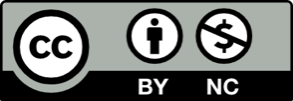 OSN vzniklo v roce 1945.ANO (R)NE (M)Česká republika je členem OSN.ANO (E)NE (A)V čele OSN stojí prezident USA.ANO (P)NE (Z)Sídlo OSN je v Paříži.ANO (A)NE (O)Cílem Rady bezpečnosti OSN je zajistit světový mír.ANO (L)NE (P)UNICEF pomáhá chránit ohrožená zvířata.ANO (A)NE (U)OSN má celkem 200 členů.ANO (N)NE (C)Jedním z témat, kterým se OSN věnuje, je dodržování lidských práv.ANO (E)NE (I)